Instructions:  Skills Exam Registration To register for one of these Skills Exam dates on the Credentia website, be sure to enter:#1 – The test site’s unique 5-digit INF code into the “Test Center ID” box                                        (see sample below).#2 – The word skills in the “Test Center Name” box using all lower-case letters (see sample below).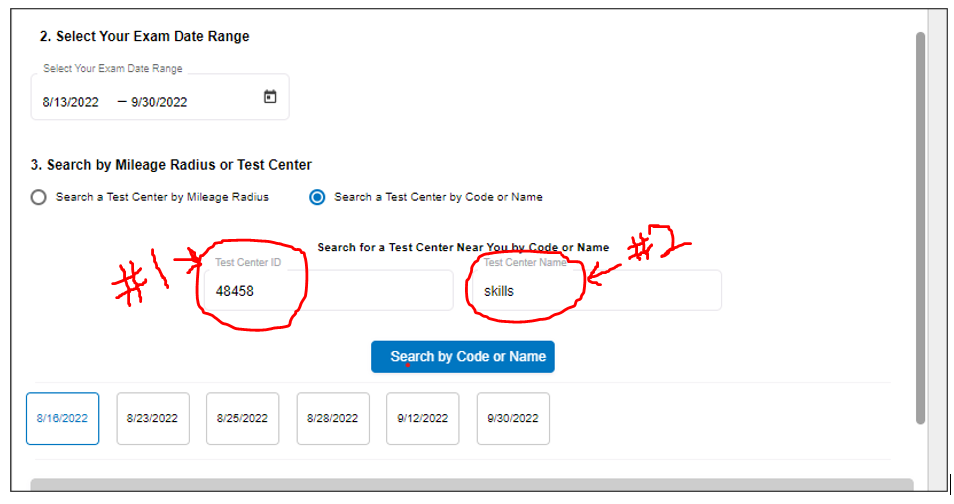 